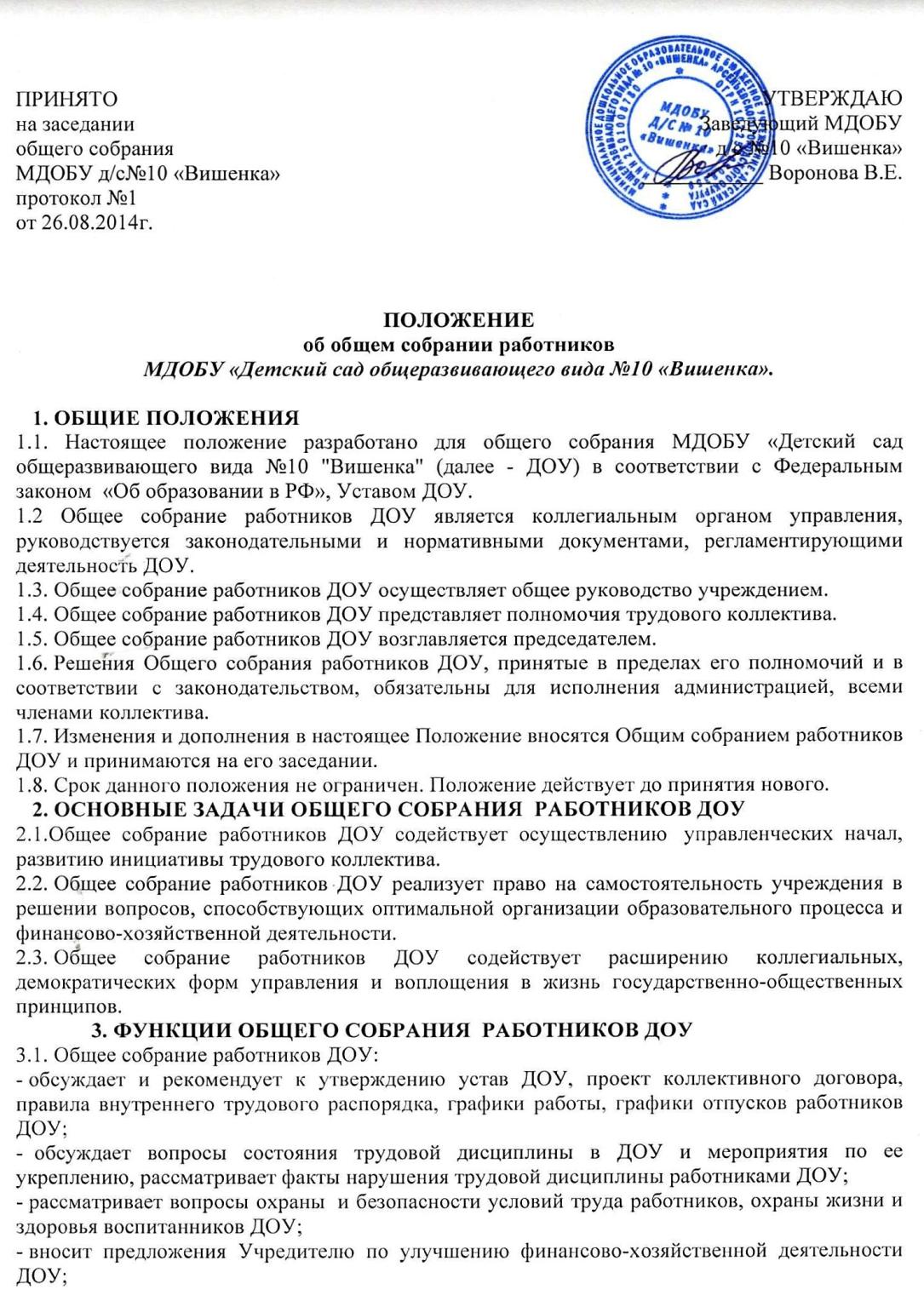 - определяет размер доплат, надбавок, премий и других выплат стимулирующего характера, в пределах, имеющихся в учреждении средств из фонда оплаты труда;- определят порядок и условия предоставления социальных гарантий и льгот в пределах компетенции ДОУ;- вносит предложения в договор о взаимоотношениях между Учредителем и ДОУ;- заслушивает отчет заведующего ДОУ о расходовании бюджетных и  внебюджетных средств;- заслушивает отчеты о работе заведующего, зам зав по АХЧ, старшего воспитателя, председателя педагогического совета, председателя родительского комитета и других работников, вносит на рассмотрение администрации предложения по совершенствованию ее работы;-  знакомится с итоговыми документами по проверке государственными и муниципальными органами деятельности ДОУ и заслушивает администрацию о выполнении мероприятий по устранению недостатков в работе;-  при необходимости рассматривает и обсуждает вопросы работы с родителями (законными представителями) воспитанников, решения родительского собрания;-  в рамках действующего законодательства принимает необходимые меры, ограждающие педагогических и других работников, администрацию от обоснованного вмешательства в их профессиональную деятельность, ограничения самостоятельности ДОУ, его самоуправляемости. Выходит с предложениями по этим вопросам в общественные организации, государственные и муниципальные органы управления образованием, органы прокуратуры, общественные объединения.                        4. ПРАВА ОБЩЕГО СОБРАНИЯ РАБОТНИКОВ ДОУ4.1. Общее собрание работников ДОУ имеет право:-  участвовать в управлении ДОУ;-  выходить с предложениями и заявлениями на Учредителя, в органы муниципальной и государственной власти, в общественные организации;4.2. Каждый член Общего собрания работников ДОУ имеет право:-  потребовать обсуждения Общим собранием ДОУ любого вопроса, касающегося деятельности ДОУ, если его предложение поддержит, не имеет одной трети членов собрания;- при несогласии с решением Общего собрания работников ДОУ высказать свое мотивированное мнение, которое должно быть занесено в протокол.5.ОРГАНИЗАЦИЯ УПРАВЛЕНИЯ ОБЩЕГО СОБРАНИЯ РАБОТНИКОВ  ДОУ5.1. В состав Общего собрания работников ДОУ входят все работники ДОУ.5.2. На заседании Общего собрания ДОУ могут быть приглашены представители Учредителя, общественных организаций, органов муниципального и государственного управления. Лица, приглашенные на собрание, пользуются правом совещательного голоса, могут вносить предложения и заявления, участвовать в обсуждении вопросов, находящихся в их компетенции.5.3. Для ведения Общего собрания работников ДОУ из его состава открытым голосованием избирается председатель и секретарь сроком на один календарный год, которые  исполняют свои обязанности на общественных началах.5.4. Председатель Общего собрания работников ДОУ:- организует деятельность Общего собрания работников ДОУ;- информирует членов трудового коллектива о предстоящем заседании;- организует подготовку и проведение заседания;- определяет повестку дня;- контролирует выполнение решений.5.5. Общее собрание работников ДОУ собирается не реже 2 раз в календарный год.5.6. Общее собрание работников ДОУ считается правомочным, если на нем присутствует не менее 2/3 работников ДОУ.5.7. Решение Общего собрания работников ДОУ принимается простым большинством голосов открытым голосованием.5.8. Решение Общего собрания работников ДОУ считается принятым, если за него проголосовало не менее 2/3 присутствующих.5.9.  Решения Общего собрания работников ДОУ реализуются через приказы и распоряжения заведующего ДОУ.5.10. Решение Общего собрания работников ДОУ обязательно к исполнению для всех членов трудового коллектива.    6. ОТВЕТСТВЕННОСТЬ ОБЩЕГО СОБРАНИЯ РАБОТНИКОВ ДОУ6.1. Общее собрание работников ДОУ несет ответственность:-  за выполнение, выполнение не в полном объеме или невыполнение закрепленных за ним задач и функций;-  за соответствие принимаемых решений законодательством РФ, нормативно-правовым актам.      7. ДЕЛОПРОИЗВОДСТВО ОБЩЕГО СОБРАНИЯ РАБОТНИКОВ ДОУ7.1. Заседания Общего собрания работников ДОУ оформляются протоколом.7.2. В книге протоколов фиксируются:- дата проведения;- количественное присутствие (отсутствие) членов трудового коллектива;- приглашенные (ФИО, должность);- повестка дня;- ход обсуждения вопросов;- предложения, рекомендации и замечания членов трудового коллектива и приглашенных лиц;- решение.7.3. Протоколы подписываются председателем и секретарем Общего собрания работников ДОУ.7.4.   Нумерация протоколов ведется от начала учебного года.7.5. Книга протоколов Общего собрания работников ДОУ нумеруется постранично, прошнуровывается, скрепляется подписью заведующего и печатью ДОУ.7.6. Книга протоколов Общего собрания работников ДОУ хранится в делах ДОУ (50 лет) и передается по акту (при смене руководителя, передаче в архив).7.7. Книга протоколов Общего собрания работников ДОУ вносится в номенклатуру дел ДОУ.